SUPL
ÚTERÝ 18.10.
Nepřítomni:  		EISNER, MÁDLOVÁ (EXKURZE), MÁLEK (2.-3.hod)  
Nepřítomné třídy:      4AB4 EXKURZEDOZOR / ŠATNY / 7:30 – 8:00:		AIMOVÁ
DOZOR / ŠATNY / VELKÁ PŘESTÁVKA:	BARTONÍČEK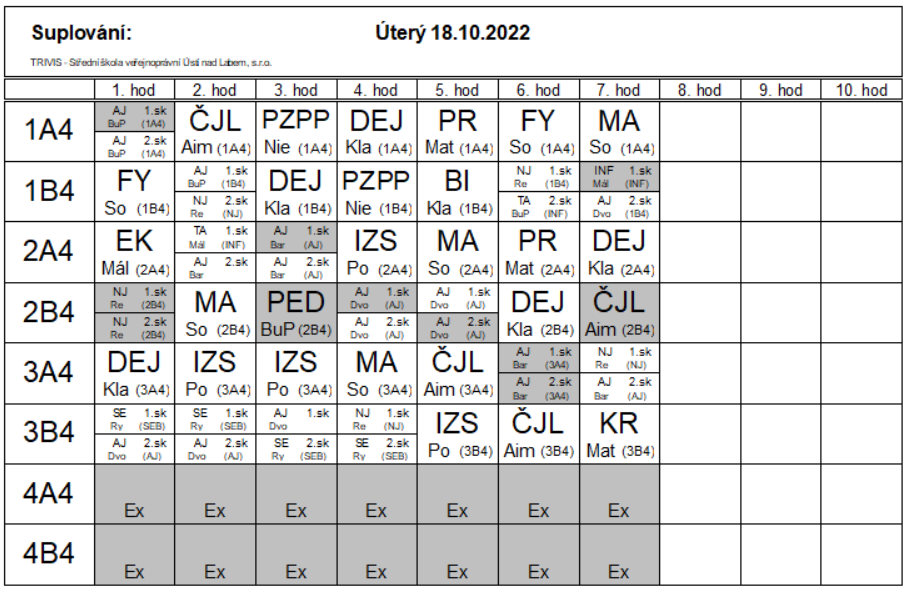 